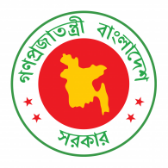 Bangladesh statement at review of Libya under 3rd Cycle of UPR11 November 2020, 09:00-12:30 hrs.Thank you, Madam President.02.	Bangladesh warmly welcomes the distinguished delegation of Libya.03.	We appreciate Libya’s efforts towards promotion and protection of human rights and its cooperation with UN agencies and mechanisms. Bangladesh commends Libya’s initiative to formulate a permanent constitution of the Country. It is encouraging to see Libya’s forward-looking initiative to lay out a road map to achieve a political solution. We are also appreciative of Government’s efforts to attain gender parity in education. 04.	Bangladesh recommends Libya to: One, continue efforts for stability, institution building and the promotion and protection of human rights, with the support and assistance from the international community. Two, continue to improve people’s access to basic health care and education.05.	We wish Libya a successful review. 	I thank you.****